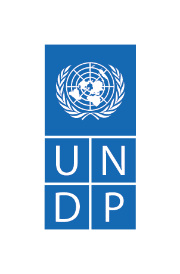 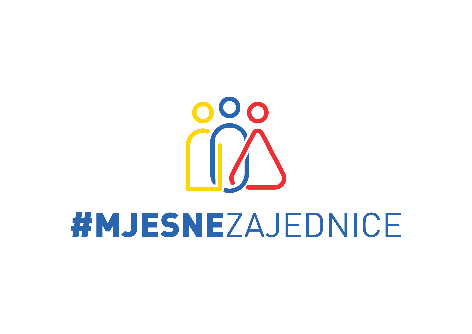 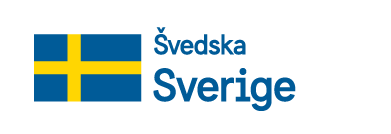 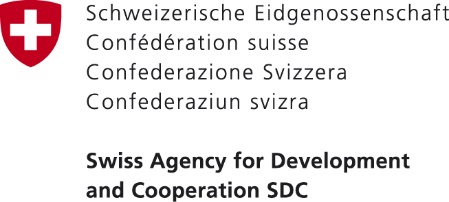 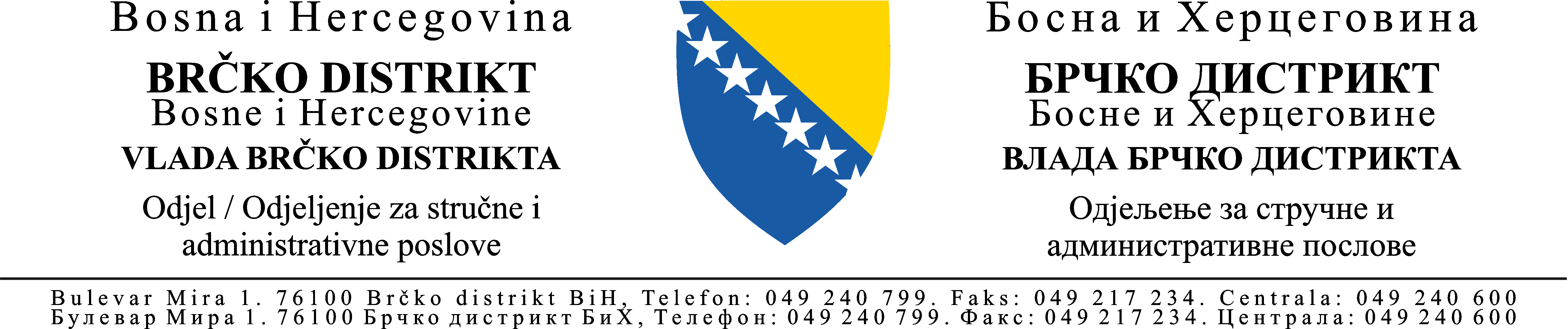 Prilog 1OBRAZAC PROJEKTNOG PRIJEDLOGAJavni poziv za MZSažetak projekta (najviše jedna stranica)Relevantnost projekta (najviše jedna stranica):Molimo navedite sljedeće informacije:Opišite relevantnost projekta u odnosu na ciljeve Izravnog poziva. Također, potrebno je opisati kako je projekt relevantan u odnosu na prioritete zajednice definirane kroz forume. Navedite vezu sa strategijom lokalnog razvoja općine/grada ukoliko postoji.Opišite problem koji pokušavate riješiti. Obrazložite situaciju i važnost problema koji pokušavate riješiti. Gdje god je moguće, osigurajte jasne statističke pokazatelje problema koji pokušavate riješiti. Ovdje trebate odgovoriti na pitanje: Zašto je projekt nužan? Navedite koja je ciljna skupina ili ciljne skupine projekta te na koji način će projekt odgovoriti na zahtjeve i potrebe ciljnih skupina.Sve informacije koje osigurate će biti procijenjene od strane evaluacijskog povjerenstva i ocijenjene u evaluacijskoj tablici pod sekcijom „Relevantnost projekta“.Opis ciljnih skupina (najviše pola stranice)Detaljno opišite ciljne skupine koje su konačni korisnici projektnih aktivnosti (građani i građanke koji će imati izravnu korist od projekta npr. djeca u dobi od 3-5 god – korisnici vrtića i njihovi roditelji, odgojitelji i odgojiteljice, mlada populacija i/ili članovi klubova – korisnici sportskog igrališta, povratničko stanovništvo – korisnici vodovodne ili putne infrastrukture, itd. Svaku ciljnu skupinu je potrebno posebno navesti i detaljnije opisati o kome se radi te navesti očekivani broj korisnika unutar te ciljne skupine). Sve informacije koje osigurajte će biti procijenjene od strane evaluacijskog povjerenstva i ocijenjene u evaluacijskoj tablici pod sekcijom „Relevantnost projekta“ i „Kvalitet, inovativnost i logika projekta“.Ciljevi (najviše pola stranice)Opišite ciljeve projekta (opći cilj i specifični cilj).Opis očekivanih rezultata i dugoročnih efekata projekta (najviše pola stranice)Molimo navedite i obrazložite očekivane rezultate projekta (u kvalitativnom i kvantitativnom smislu). Na primjer, ako se projekt bavi putnom infrastrukturom, potrebno je npr. kao rezultat navesti koliko km puta će biti urađeno kroz projekt te opisati dionicu puta koji je urađen.Rezultati projekta: Dugoročni učinci projekta:U okviru ovog dijela, molimo opišite očekivane dugoročne pozitivne učinke i koristi za zajednicu od realizacije projekta i projektnih rezultata. Dugoročni učinci su oni učinci koji se očekuju godinu, dvije, tri ili više nakon realizacije projekta. Ukoliko npr. projekt obnovi cestovnu infrastrukturu na šta će to dugoročno utjecati? Hoće li to poboljšati zdravstvenu zaštitu stanovnika ili npr. odvoz smeća ili neke druge javne usluge?Naziv i trajanje projektnih aktivnosti (najviše 1 stranica)Predviđeno trajanje aktivnosti je       mjeseci. Molimo navedite i opišite projektne aktivnosti. Aktivnosti se unose i u tablicu „Plan aktivnosti“ koja se dostavlja kao Prilog 4. Aktivnosti trebaju biti jasne i konkretne. Predviđene aktivnosti trebaju biti grupirane i vezane za relevantne projektne rezultate. Potencijalni rizici za provedbu projekta (najviše pola stranice)Molimo ukratko opišite bilo kakve potencijalne rizike vezane za pravovremenu i učinkovitu realizaciju projektnih aktivnosti:Indikatori za praćenje (monitoring) projekta Molimo označite koji od dole navedenih ključnih indikatora su relevantni za praćenje projekta i ukoliko je potrebno, navedite dodatne indikatore koji su sukladno ciljevima, aktivnostima i očekivanim rezultatima projekta. Za označene indikatore potrebno je navesti očekivanu vrijednost, tj. broj.Napomena: U tablicu se dodaju novi redovi sukladno broju dodatnih indikatora koje treba prikazati.Održivost (najviše pola stranice)Objasnite načine osiguranja održivosti postignutih rezultata nakon završetka projekta, uključujući sljedeće:potrebne aktivnosti i mjere koje bi trebale uslijediti kako bi se postigla dugoročna održivost projektnih rezultata;konkretne odgovornosti ključnih aktera u pogledu dugoročne održivosti projektnih rezultata (npr. financiranje, održavanje, itd).Informacije o podnositelju projekta (najviše pola stranice)Kratki opis prethodnog iskustva podnositelja projekta u pogledu ranijeg vođenja i realizacije projekata.Ukoliko je relevantno, detaljno opišite ulogu projektnih partnera (npr. zajednički projekti više MZ, sufinanciranje od strane trećih osoba i sl).Praćenje i ocjenjivanje provedbe projekta (najviše pola stranice)Na koji način će biti organizirano praćenje i evaluacija realizacije projekta?Navedete osobu/tim koji će biti odgovoran za sveukupno praćenje i evaluaciju projekta!Plan za promociju projekta (najviše pola stranice)Molimo navedite na koji način ćete promovirati projektne aktivnosti i rezultate (npr. plakati, informativni materijali, press-konferencije, ceremonija otvaranja i sl).Prilozi Sastavni dio ovog obrasca su sljedeći prilozi (Popis za provjeru):NAZIV PROJEKTA:PODNOSITELJ PROJEKTNOG PRIJEDLOGA (NAZIV MZ/JLS):PARTNER/I NA PROJEKTU:PRORAČUN PROJEKTA (KM):Financiranje projekta iz sredstava jedinice lokalne samouprave:Financiranje projekta iz sredstava jedinice lokalne samouprave:Financiranje projekta iz sredstava jedinice lokalne samouprave:PRORAČUN PROJEKTA (KM):Financiranje iz sredstava Projektnog Fonda za razvoj zajednice (sredstva iz UNDP MZ Projekta)Financiranje iz sredstava Projektnog Fonda za razvoj zajednice (sredstva iz UNDP MZ Projekta)Financiranje iz sredstava Projektnog Fonda za razvoj zajednice (sredstva iz UNDP MZ Projekta)PRORAČUN PROJEKTA (KM):Financiranje od strane trećih osoba/partnera (dodatna sredstva iz vlastitih ili izvanjskih izvora kao što su drugi razine vlasti, privatni sektor, građani iz MZ).Financiranje od strane trećih osoba/partnera (dodatna sredstva iz vlastitih ili izvanjskih izvora kao što su drugi razine vlasti, privatni sektor, građani iz MZ).Financiranje od strane trećih osoba/partnera (dodatna sredstva iz vlastitih ili izvanjskih izvora kao što su drugi razine vlasti, privatni sektor, građani iz MZ).PRORAČUN PROJEKTA (KM):UKUPNA SREDSTVA (PRORAČUN) PROJEKTA (a+b)UKUPNA SREDSTVA (PRORAČUN) PROJEKTA (a+b)UKUPNA SREDSTVA (PRORAČUN) PROJEKTA (a+b)IME I PREZIME ODGOVORNE OSOBE, PODNOSITELJA PROJEKTA, POTPIS I PEČAT:Kratki opis projekta (ukratko opišite projekt kojim aplicirate na Izravni poziv) Partner/i (ukoliko je relevantno) i njihova specifična uloga na projektu:Trajanje projekta (navesti predviđeno trajanje projekta u mjesecima):Opći cilj projekta:Specifični cilj projekta:Ciljna skupina/e (navesti ciljne skupine):Očekivani rezultati (nabrojati očekivane rezultate):Glavne aktivnosti (nabrojati glavne aktivnosti):Ciljna skupinaOpisBrojOznačite relevantan indikatorObjektivno provjerljivi indikatori za praćenje uspješnosti rezultata projektaBrojBroj građana/ki u ciljnim MZ koji imaju izravne ili neizravne koristi od boljeg pristupa ili kvaliteta javnih uslugaBroj građana/ki iz marginaliziranih skupina stanovništva što uključuje djecu, mlade i/ili socijalno isključene kategorije stanovništva (Romi/kinje, nezaposleni duže od 2 godine, osobe sa invaliditetom, povratnici/e, obitelji bez ili sa minimalnim primanjima itd.) koji izravno koriste/imaju korist od rezultata projekta:Broj žena koje imaju izravne koristi od implementacije projekata MZ u ciljnim područjima:Broj građana/ki koji će sudjelovati kao volonteri u provedbi projekta:Broj novouspostavlјenih i funkcionalnih javnih usluga:U „m“ rekonstruirane javne infrastrukture (unijeti „X“ u zagradu ispred vrste infrastrukture na koje se indikator odnosi):( ) putevi/prometnice( ) vodovod( ) kanalizacija( ) elektronapajanje( ) telekomunikacije( ) drugo (navesti) _________________________U  „m“ novo-izgrađene javne infrastrukture (unijeti „X“ u zagradu ispred vrste infrastrukture na koje se indikator odnosi):( ) putevi/prometnice( ) vodovod( ) kanalizacija( ) elektronapajanje( ) telekomunikacije( ) drugo, navesti:      U „m2“ obnovljenih/opremljenih/namještenih javnih objekata (unijeti „X“ u zagradu ispred vrste infrastrukture na koje se indikator odnosi):putevi( ) vrtići i obrazovne ustanove( ) centri za sport i rekreaciju( ) igrališta( ) centri za socijalni rad( ) prostor MZ( ) objekti primarne zdravstvene zaštite( ) drugo (navesti):      U metrima kvadratnim (m2) očišćenih (adekvatno saniranih) nelegalnih deponija otpada na području jedinice lokalne samouprave:U metrima kvadratnim (m2) očišćenih riječnih obalnih površina na području jedinice lokalne samouprave:Postotak (%) očekivanih financijskih ušteda na godišnjoj razini  u okviru korištenja javne infrastrukture/objekata kao rezultat uspostavljenih mjera energetske učinkovitosti/obnovljivih izvora energije u sklopu projekta:Broj sudionika obuka organiziranih u sklopu projekta:  Broj tiskanih informativnih i promotivnih materijala:Drugo (molimo opišite:)Obvezni dokumentiDaNeObrazac projektnog prijedloga (Prilog 1)Pregled proračuna projekta (Prilog 2)Logički okvir (Prilog 3)Plan aktivnosti (Prilog 4)Dodatna dokumentacijaDaNeKopija zapisnika s održanih foruma u MZ s navedenih prioritetom koji je predmet aplikacijeKratko obrazloženje rukovodstva MZ o svrsi projektaPredmjer i predračun radova/tehnička specifikacija roba (ukoliko postoji)Iznos dodatnog sufinanciranja od trećih osoba/partneraTehnička dokumentacija podnesena, a imovinsko-pravni odnosi jasni (ako se radi o infrastrukturnim i sličnim projektima)Potpisano Pismo obveza za dodatno sufinanciranje (Prilog 5) 